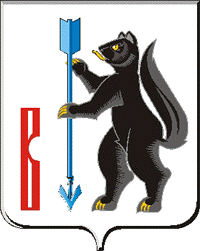 РОССИЙСКАЯ ФЕДЕРАЦИЯСВЕРДЛОВСКАЯ ОБЛАСТЬДУМА ГОРОДСКОГО ОКРУГА ВЕРХОТУРСКИЙРЕШЕНИЕот «25» августа 2021 г. № 48г.ВерхотурьеРассмотрев заключение комиссии по подготовке проекта правил землепользования и застройки  городского округа Верхотурский  от 19.07.2021 г., протокол публичных слушаний от 15.07.2021 г., руководствуясь ст.28 Федерального закона от 06.10.2003г. № 131-ФЗ «Об общих принципах организации местного самоуправления в Российской Федерации», статьями 31,32,33 Градостроительного кодекса Российской Федерации, статьей 21 Устава городского округа Верхотурский, Дума городского округа ВерхотурскийРЕШИЛА:1. Внести в Правила землепользования и застройки городского округа Верхотурский, утвержденных Решением Думы городского округа Верхотурский от 07.07.2010 г. № 39 (в редакции решения от 27.11.2013 г. № 66, от 13.07.2016 г. № 40, от 08.02.2017 г. № 2, от 22.03.2017 г. №13, от 22.03.2017 г. №14, от 06.12.2017 г. №69, от 09.06.2018 № 27, от 25.07.2018 г. № 33, от 24.10.2018 г. №55, от 19.07.2019 г. № 30, от 03.10.2019 г. № 13, от 12.12.2019 г. № 32, от 05.02.2020 г. № 2, от 05.08.2020 г. № 40, от 14.10.2020 г. №48, от 09.12.2020 г. № 58, от 22.12.2021 № 62, от 29.04.2021 г. № 29, от 26.05.2021 г. № 33, от 15.07.2021 г. № 41) изменения в части:изменения части границ территориальной зоны специального озеленения (индекс С-6) на зону  производственных и коммунальных объектов V класса  санитарной опасности (индекс П-4) в деревне Никитина городского округа Верхотурский;изменения части границ территориальной зоны объектов дошкольного, школьного, среднего и высшего профессионального образования (индекс О-4) на территорию озеленения общего пользования (индекс ТОП-2) в поселке Карелино городского округа Верхотурский.2. Утвердить графическое изображение фрагмента карты градостроительного зонирования городского округа Верхотурский с учетом изменений, внесенных  пунктом 1 настоящего решения (Приложение).3. Опубликовать настоящее Решение в  информационном бюллетене «Верхотурская неделя» и официальном сайте городского округа Верхотурский.4. Контроль за исполнением настоящего Решения возложить на комиссию по жилищно-коммунальному хозяйству, природопользованию, благоустройству и развитию территории муниципального образования Думы городского округа Верхотурский.            Глава   городского округа Верхотурский                                          А.Г. Лиханов                  ПредседательДумы городского округа Верхотурский                                   И.А. КомарницкийО внесении изменений в Правила землепользования и застройки    городского округа Верхотурский, утвержденные Решением Думы городского округа Верхотурский от 07.07.2010 г. № 39 «Об утверждении Правил землепользования и застройки городского округа Верхотурский»